SFO Eggedal skole HØSTFERIE 2016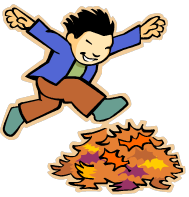 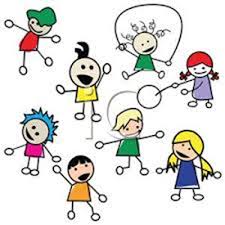 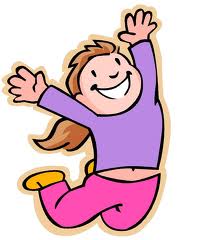 *Mandag 3.oktober: 4 påmeldte  Inger S.F. jobber -  Mobilnr: 99 36 88 93*Tirsdag 4.oktober: 3 påmeldte  Helene K.B. jobber – Mobilnr: 90 51 39 51*Fredag 7.oktober: 2 påmeldte  Inger S.F. jobber -  Mobilnr: 99 36 88 93NB! Hvis eleven IKKE kommer i sfo, er det viktig at dere ringer direkte til den voksne som er der, og sier i fra (Jfr mobilnr. over)Hver dag: Alle tar med seg egen matpakke.Hver dag: Det lages et varmt måltid.